 «Об утверждении Порядка  предоставления  депутатами Муниципального Совета внутригородского Муниципального образования Санкт-Петербурга муниципальный 
округ Лиговка-Ямская, осуществляющими свои полномочия на непостоянной основе, 
сведений о доходах, расходах, об имуществе и обязательствах имущественного характера»В соответствии с Федеральным законом от 06.10.2003 №131-ФЗ «Об общих принципах организации местного самоуправления в Российской Федерации», Федеральным законом от 25.12.2008 № 273-ФЗ «О противодействии коррупции», Федеральным законом от 03.12.2012 № 230-ФЗ «О контроле за соответствием расходов лиц, замещающих государственные должности, и иных лиц их доходам», Указом Президента Российской Федерации от 23.06.2014  № 460 «Об утверждении формы справки о доходах, расходах, об имуществе и обязательствах имущественного характера и внесении изменений в некоторые акты Президента Российской Федерации» Муниципальный Совет внутригородского муниципального образования Санкт-Петербурга муниципальный округ Лиговка-Ямская:                                                    РЕШИЛ:1. Утвердить Порядок представления депутатами Муниципального Совета внутригородского муниципального образования Санкт-Петербурга муниципальный округ Лиговка-Ямская, осуществляющими свои полномочия на непостоянной основе, сведений о доходах, расходах, об имуществе и обязательствах имущественного характера  (Приложение).2. Опубликовать настоящее решение на официальном сайте Муниципального образования Лиговка-Ямская.	3. Контроль за исполнением решения возложить на Главу Муниципального образования.    	Решение вступает в силу со дня принятия его на заседании Муниципального Совета.Глава Муниципального образования                                                                 К.И. Ковалев      Приложение к решению Муниципального Советаот 18.05.2016 № 101«Об утверждении Порядка  предоставления  депутатами Муниципального Совета внутригородского Муниципального образования Санкт-Петербурга муниципальный 
округ Лиговка-Ямская, осуществляющими свои полномочия на непостоянной основе, сведений о доходах, расходах, об имуществе и обязательствах имущественного характера»Порядок  представления депутатами Муниципального Совета внутригородского муниципального образования Санкт-Петербурга муниципальный округ Лиговка-Ямская, осуществляющими свои полномочия на непостоянной основе, сведений о доходах, расходах, об имуществе и обязательствах имущественного характера1. Настоящий Порядок устанавливает обязанность депутатов Муниципального Совета внутригородского муниципального образования Санкт-Петербурга муниципальный округ Лиговка-Ямская, осуществляющих свои полномочия на непостоянной основе, (далее - депутаты Муниципального Совета)  предоставлять сведения о своих доходах,  расходах, об имуществе и обязательствах имущественного характера, а также сведения о доходах, расходах, об имуществе и обязательствах имущественного характера своих супруги (супруга) и несовершеннолетних детей (далее - сведения о доходах, расходах, об имуществе и обязательствах имущественного характера), представляют такие сведения по форме справки, утвержденной Указом Президента РФ от 23.06.2014 № 460 «Об утверждении формы справки о доходах, расходах, об имуществе и обязательствах имущественного характера и внесении изменений в некоторые акты Президента Российской Федерации» (далее - Справка).2. Сведения о своих расходах, а также о расходах своих супруги (супруга) и несовершеннолетних детей предоставляются депутатами Муниципального Совета в случаях, предусмотренных частью 1 статьи 3 Федерального закона от 03.12.2012 № 230-ФЗ «О контроле за соответствием расходов лиц, замещающих государственные должности, и иных лиц их доходам».  Если правовые основания для представления сведений о расходах отсутствуют, то соответствующий раздел Справки не заполняется.3.  Сведения о доходах, расходах, об имуществе и обязательствах имущественного характера предоставляются депутатами Муниципального Совета ежегодно не позднее 30 апреля года, следующего за отчетным.4. Сведения о доходах, расходах, об имуществе и обязательствах имущественного характера предоставляются депутатами Муниципального Совета руководителю Аппарата Муниципального Совета Муниципального образования Лиговка-Ямская.5. В случае если депутат Муниципального Совета обнаружил, что в представленных им сведениях о доходах, расходах, об имуществе и обязательствах имущественного характера не отражены или не полностью отражены какие-либо сведения либо имеются ошибки, он вправе представить уточненные сведения в течение одного месяца со дня представления сведений.6. Сведения о доходах, расходах, об имуществе и обязательствах имущественного характера, представляемые в соответствии с настоящим Порядком депутатом Муниципального Совета, относятся к информации ограниченного доступа, если федеральным законом они не отнесены к сведениям, составляющим государственную тайну. За разглашение сведений о доходах, расходах, об имуществе и обязательствах имущественного характера или их использование в целях, не предусмотренных законодательством Российской Федерации, руководитель Аппарата Муниципального Совета, которому предоставляются указанные сведения, несет ответственность в соответствии с законодательством Российской Федерации.7. Сведения о доходах, расходах, об имуществе и обязательствах имущественного характера, представляемые в соответствии с настоящим Порядком депутатом Муниципального Совета ежегодно, и информация о результатах проверки достоверности и полноты этих сведений приобщаются к личному делу депутата Муниципального Совета.8. В случае непредставления или представления заведомо ложных сведений о доходах, расходах, об имуществе и обязательствах имущественного характера депутат Муниципального Совета несёт ответственность в соответствии с законодательством Российской Федерации.9. Представленные в соответствии с  Федеральным законом от 03.12.2012 № 230-ФЗ «О контроле за соответствием расходов лиц, замещающих государственные должности, и иных лиц их доходам» сведения об источниках получения средств, за счет которых совершены сделки (совершена сделка) по приобретению земельного участка, другого объекта недвижимости, транспортного средства, ценных бумаг, акций (долей участия, паев в уставных (складочных) капиталах организаций), если общая сумма таких сделок превышает общий доход депутата Муниципального Совета и  его супруги (супруга) за три последних года, предшествующих отчетному периоду, размещаются в информационно-телекоммуникационной сети "Интернет" на официальном сайте Муниципального образования Лиговка-Ямская по адресу:  http://www.лиговка-ямская.рф/ в подразделе "Сведения о доходах, расходах" раздела "Противодействие коррупции" левого вертикального меню.10. На официальном сайте Муниципального образования Лиговка-Ямская в информационно-телекоммуникационной сети "Интернет" по адресу:  http://www.лиговка-ямская.рф/ в подразделе "Сведения о доходах, расходах" раздела "Противодействие коррупции" левого вертикального меню размещаются следующие сведения о доходах, имуществе и обязательствах имущественного характера депутатов Муниципального Совета, а также сведений о доходах, расходах, об имуществе и обязательствах имущественного характера их супруг (супругов) и несовершеннолетних детей:а) перечень объектов недвижимого имущества, принадлежащих депутату Муниципального Совета, его супруге (супругу) и несовершеннолетним детям на праве собственности или находящихся в их пользовании, с указанием вида, площади и страны расположения каждого из таких объектов;б) перечень транспортных средств с указанием вида и марки, принадлежащих на праве собственности депутату Муниципального Совета, его супруге (супругу) и несовершеннолетним детям;в) декларированный годовой доход депутата Муниципального Совета, его супруги (супруга) и несовершеннолетних детей;г) сведения об источниках получения средств, за счет которых совершены сделки по приобретению земельного участка, другого объекта недвижимого имущества, транспортного средства, ценных бумаг, акций (долей участия, паев в уставных (складочных) капиталах организаций), если общая сумма таких сделок превышает общий доход депутата Муниципального Совета и его супруги (супруга) за три последних года, предшествующих отчетному периоду.Размещение каких-либо иных сведений о доходах депутата Муниципального Совета, его супруги (супруга) и несовершеннолетних детей, об имуществе, принадлежащем на праве собственности названным лицам, и об их обязательствах имущественного характера, кроме указанных в настоящем пункте, не допускается.11. Сведения о доходах, расходах, об имуществе и обязательствах имущественного характера, указанные в пункте 10 настоящего порядка, за весь период осуществления депутатом Муниципального Совета Муниципального образования Лиговка-Ямская полномочий на непостоянной основе, а также сведения о доходах, расходах, об имуществе и обязательствах имущественного характера его супруги (супруга) и несовершеннолетних детей находятся на официальном сайте Муниципального образования Лиговка-Ямская и ежегодно обновляются в течение 14 рабочих дней со дня истечения срока, установленного для их подачи.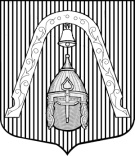 МУНИЦИПАЛЬНЫЙ СОВЕТ ВНУТРИГОРОДСКОГО МУНИЦИПАЛЬНОГО  ОБРАЗОВАНИЯ САНКТ-ПЕТЕРБУРГА МУНИЦИПАЛЬНЫЙ ОКРУГЛИГОВКА-ЯМСКАЯ                                                                                                                                      МУНИЦИПАЛЬНЫЙ СОВЕТ ВНУТРИГОРОДСКОГО МУНИЦИПАЛЬНОГО  ОБРАЗОВАНИЯ САНКТ-ПЕТЕРБУРГА МУНИЦИПАЛЬНЫЙ ОКРУГЛИГОВКА-ЯМСКАЯ                                                                                                                                      МУНИЦИПАЛЬНЫЙ СОВЕТ ВНУТРИГОРОДСКОГО МУНИЦИПАЛЬНОГО  ОБРАЗОВАНИЯ САНКТ-ПЕТЕРБУРГА МУНИЦИПАЛЬНЫЙ ОКРУГЛИГОВКА-ЯМСКАЯ                                                                                                                                                                                                 РЕШЕНИЕ                                                                                         РЕШЕНИЕ                                                                                         РЕШЕНИЕ                              18.05.2016№        101